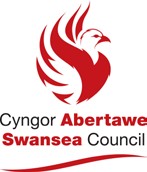 RHEOLIADAU RHEOLI TAI AMLFEDDIANNAETH (CYMRU) 2006 DYLETSWYDD I DDARPARU GWYBODAETH I FEDDIANWYRARFERION TÂNDylai'r holl feddianwyr fod yn gyfarwydd â llwybrau dianc cymeradwy.Peidiwch â rhwystro drysau tân gyda cholfachau sy'n cau'n awtomatig a phennau grisiau/grisiau.Dylai'r holl feddianwyr wybod sut i ddefnyddio cyfarpar ymladd tân.Dylai canfodyddion mwg gael eu gwirio'n rheolaidd a newid y batris pan fo angen. Ni ddylid tynnu batris.Peidiwch BYTH â llenwi padell sglodion yn fwy na thraean llawn ag olew neu fraster. Peidiwch BYTH â gadael y badell heb ei goruchwylio dan y gwres. Os bydd tân, peidiwch BYTH â thaflu dŵr arno. Rhowch glwtyn llaith, blanced dân neu gaead drosto a'i adael i oeri am o leiaf hanner awr.Ni ddylai plant gael eu gadael ar eu pennau eu hunain, yn enwedig mewn ystafelloedd lle defnyddir cyfarpar gwresogi neu goginio. Cadwch fatsis a thanwyr allan o'u gafael.Cadwch lygad ar yr henoed - yn enwedig gyda sigarennau a pheipiau.Byddwch yn ofalus gyda blancedi trydan.Peidiwch â smygu yn y gwely.Gyda'r nos:- diffoddwch unrhyw gyfarpar trydanolgwiriwch am sigarennau sy'n llosgicaewch yr holl ddrysauOs byddwch yn darganfod tân:gadewch y tŷffoniwch 999 a gofyn am y Frigâd Dânpeidiwch â cheisio ymladd y tân os yw'n peryglu eich diogelwch.RHEOLWR/ASIANT:CYFEIRIAD:RHIF FFÔN	01792      	RHIF FFÔN SYMUDOL      RHIF FFÔN	01792      	RHIF FFÔN SYMUDOL      